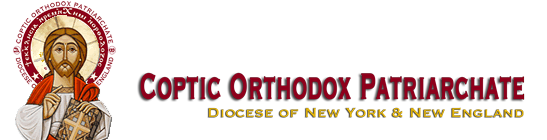 Coptic Orthodox Church of ST. George 1105 67 StreetBrooklyn, NY 11219(718)259-1564The 30th Junior Youth Spiritual Retreat                                                                                        TWIN PINES CAMP AND RETREAT CENTER                                                          3000 TWIN PINES CAMP RD          STROUDSBURG,PA 
Servant’s Registration Form Servant’s Name: _____________________________________Gender M /F Address: ___________________________________________	City: _____________ State: _______ Zip: __________Phone: (____) ________ Emergency Phone: ( ____) ________ Email:_____________________________________________Church: ___________________________________________City: ____________________ State: ______________Enclosed is my full payment of: $_______________________Shirt Size:   	S  	M	L 	XL  Circle one